Состоялся Слет социальных предприятий Ленобласти	В центре «Мой бизнес» Ленинградской области состоялся Слет социальных предприятий — 2024. Региональный слет стал традиционным мероприятием в рамках реализации национального проекта «Малое и среднее предпринимательство».	В рамках Слета была запланирована насыщенная деловая программа. На пленарном заседании обсудили роль социальных предпринимателей в социальной защите населения; формирование системы наставничества для социальных предпринимателей, осуществляющих деятельность в сфере частных детских садов; реализацию проекта виртуальной карты жителя Ленинградской области и другие важные вопросы. 	Для участников мероприятия были проведены мастер-класс по дизайн-мышлению, командная работа по оценке мер поддержки социального предпринимательства в Ленинградской области, а также круглые столы. На специальных мастер-классах и дискуссионных площадках опытные бизнесмены рассказали об успешных методах развития своих компаний. Их идеи не только приносят прибыль, но также способствуют улучшению качества жизни в обществе.	Предприниматели, осуществляющие деятельность по уходу и присмотру, лицензированные детские сады и организации, ведущие коррекционно-воспитательную работу с детьми дошкольного возраста, присоединились к круглому столу «Формирование системы наставничества». Влияние социального предпринимательства на развитие института семьи обсудили за круглым столом «Семья и социальное предпринимательство».	«Мы знаем каждого из вас — каждого из 452 социальных предприятий Ленинградской области. Достойная цифра по итогам 2023 года, и хороший рост — на 145 субъектов к уровню 2022 года. Но еще не все предприниматели, осуществляющие деятельность в социальной сфере, получили статус социального предприятия. В этом году мы намерены увеличить количество социальных предприятий и усовершенствовать нашу работу в регионе. Частные детские сады, спортивные секции для детей, поставщики социальных услуг — власть готова поддерживать любые начинания в этой сфере, через программы, через отдельные меры. Мы видим, где есть сложности, и готовы помогать их решать», — обратилась к участникам Слета Светлана Нерушай, председатель комитета по развитию малого, среднего бизнеса и потребительского рынка Ленинградской области. 	В рамках Слета социальных предприятий также состоялось награждение лучших социальных проектов Ленинградской области 2023 года:•  «За самую высокую выручку» — ООО «Отель-Сервис».
•  «За самые высокие темпы роста выручки» — ИП Романова Мария Алексеевна.
•  «За самый высокий показатель по среднесписочной численности сотрудников» — ООО  «Система».
•  «За самые высокие темпы роста среднесписочной численности сотрудников» и  «За самую высокую среднюю зарплату сотрудников» — ООО «Корпорация детства».
•  «За самую высокую среднюю зарплату сотрудников» — ООО «Эрудит».
•  «Первому предпринимателю Ленинградской области, получившему статус в 2020 году» — 4 номинанта — ИП Копцева Ирина Николаевна, ООО «Тигренок», ИП Титов Владимир Викторович, ООО «Пансионат для пожилых людей «Невская дубровка».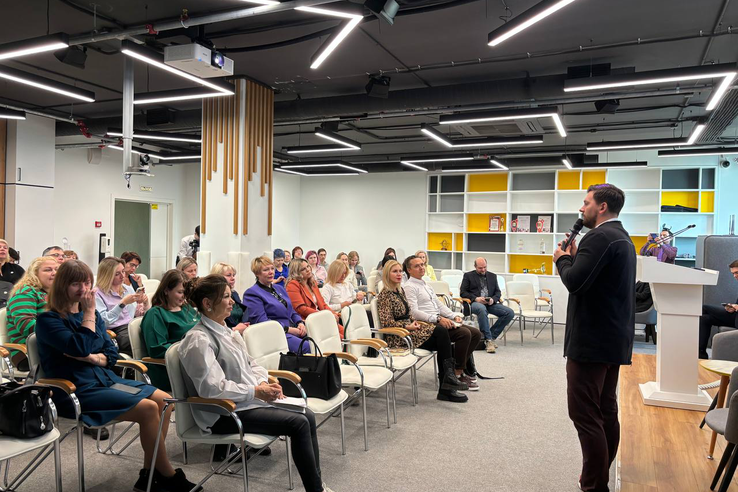 